		Aicha vorm Wald, 07.05.2020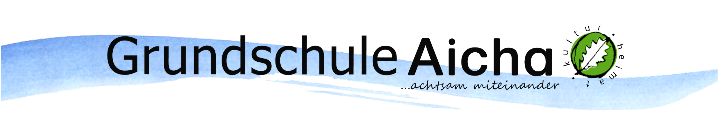 Sehr geehrte Eltern der 4.Klasse!Wie Sie sicherlich bereits wissen, beginnt ab Montag, 11.05. die 4.Klasse wieder mit dem Unterricht an der Schule. Für die vielen Wochen, in denen Sie zu Hause mit Ihren Kindern lernen mussten, möchte ich Ihnen meine Wertschätzung und meinen großen Dank ausdrücken. Im Austausch mit den Lehrerinnen, konnte ich erfahren, dass das „Homeschooling“ in den allermeisten Fällen sehr gut geklappt hat. Wir starten ab nächster Woche den Schulbetrieb mit Ihren Kindern der 4.Klasse unter veränderten Bedingungen. Es wird sicherlich noch für viele Wochen und Monate nicht mehr ein Unterricht sein, wie er vor Corona stattgefunden hat. Bei allem steht immer der Gesundheitsschutz der gesamten Schulgemeinschaft an oberster Stelle. Deshalb wird sich e iniges ändern:Unterricht:Die 4.Klasse wird in 2 Gruppen (Gruppe A, Gruppe B) täglich parallel unterrichtet; jeden Tag von 8.00 -10.30 Uhr Dabei unterrichtet Frau Puffer abwechselnd einen Tag die Gruppe A, am nächsten Tag die Gruppe B; die jeweils andere Gruppe wird mit den gleichen Lerninhalten parallel von einer Fachlehrkraft unterrichtet, wobei die Planung des Unterrichts von Frau Puffer koordiniert wird; Der Fokus soll bei der 4.Klasse zunächst auf der Vorbereitung für den Probeunterricht liegenEs wird keinen Sportunterricht, keinen Musik- und Kunstunterricht, aber auch kein WG geben Schulhaus - Verhaltensregeln:Einhalten des Mindestabstandes von 1,5m beim Eintreten und Verlassen des Gebäudes, auf Fluren, Treppen, Pausenhof, Aula, KlassenzimmerKeine Benutzung der Garderobe, sondern gleich nach Eintritt in das Schulhaus gehen die Kinder ins Klassenzimmer und hängen dort die Jacken über die Stuhllehne (Straßenschuhe dürfen anbehalten werden!)Regelmäßiges Händewaschen mit SeifeEinhaltung der Husten- und NiesetiketteVermeidung des Berührens von Augen, Nase und MundKein KörperkontaktTragen von Masken außerhalb des KlassenzimmersKein Pausenverkauf!!Klassenzimmer – Verhalten:Vermeidung gemeinsam genutzter Gegenstände (kein Austausch von Arbeitsmitteln, Linealen, Stiften…)Toilettengang nur einzelnEinzeltische in frontaler Anordnung (Abstand mind. 1,5m)Fährt Ihr Kind mit dem Bus zur Schule, muss es auch eine Maske tragen. Vom Bus aus gehen die Schulkinder nicht über den Aufgang bei der Turnhalle, sondern die schmale Treppe links am Schulhaus vorbei über die Aula in die Schule!In den ersten Stunden werden mit Ihren Kindern die wichtigsten Regeln besprochen und auch eingeübt. Da das Tragen einer Maske bei Eintritt in das Schulhaus, sowie auf den Gängen und in der Pause Pflicht ist, bitten wir Sie, liebe Eltern, Ihrem Kind täglich eine saubere Gesichtsmaske in einer kleinen Box mitzugeben! Frau Puffer wird auch die richtige Handhabung der Masken mit den Kindern besprechen.Nach dem Unterricht (10.30 Uhr) haben die Kinder ein Recht auf Notbetreuung (= Mittagsbetreuung!)  bis 13.00 Uhr, deren Eltern (1 Elternteil oder Alleinerziehend!) in einem systemrelevanten Beruf arbeiten.Wichtig: Sollten Sie bei Ihrem Kind (coronaspezifische) Krankheitszeichen (z.B. Fieber, trockener Husten, Atemprobleme, Verlust von Geschmacks-/Geruchssinn, Übelkeit/ Erbrechen, Durchfall) bemerken, lassen Sie Ihr Kind bitte auf jeden Fall zu Hause und benachrichtigen Sie uns über das Sekretariat!Sollten Sie Fragen oder Probleme haben, stehen wir Ihnen innerhalb der Schule jederzeit zur Verfügung; Sie können aber selbstverständlich auch außerschulische Ansprechpartner, wie Beratungslehrer oder Schulpsychologen kontaktieren. Hier besteht natürlich auch die Pflicht derer zur Verschwiegenheit! Häusliche Gewalt - Link-Liste GS MS 01 04 2020Bei allen schulischen oder organisatorischen Fragen melden Sie sich bei der Klassenlehrkraft oder auch bei der Schulleitung. Durch eine vertrauensvolle Zusammenarbeit können wir als Schulfamilie diese schwierige Situation mit Sicherheit meistern. Anbei erhalten Sie auch noch ein Schreiben des Kultusministeriums an Sie!Wir wünschen Ihnen alles Gute und vor allem Ihren Kindern noch schöne letzte Wochen an der Grundschule Aicha v.W.HerzlichstGez. Caroline Kotz mit Kollegium